Lampiran 9 laporan mingguan PPL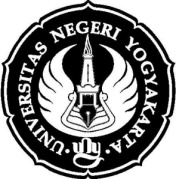 	LAPORAN MINGGUAN KEGIATAN PPL    Nama Sekolah 	: SD N Kraton Yogyakarta								Nama Mahasiswa 	: Abdul Fattah Birrizqy    Alamat Sekolah	: Jl. Ngasem No 38  Yogyakarta							Tahun			: 2013Mengetahui,		Yogyakarta, 17 September 2013Dosen pendamping	  Guru pembimbing	       	PraktikanHeri Purwanto, M.Pd	   Winarno, S.Pd Jas	     	Abdul Fattah Birrizqy                 NIP. 19531216 198103 1 001                        NIP. 19630602 198303 1 002	             NIM. 10604224144NoMinggu KeMateri KegiatanHasilHambatanSolusi1IDiskusi KelompokPendampingan Nuzul Qur’anPersiapan mengajarMengajar di kelas VBersih bascampBaikMembaca surat Al-Fatikhah sampai Al-Adiyat dengan berjalan lancar semua murid mengikutinyaMedia pembeljaran disiapkan dengan baikBerjalan sesuai RPBascamp menjadi bersih dan rapi----------2IIDiskusi kelompokPendampingan Nuzul Qur’anPersiapan mengajarMengajar di kelas VIPesantren kilatBersih bascampBaikMembaca surat As-Syams sampai Al-Infitar dengan berjalan lancar semua murid mengikutinyaMedia pembeljaran disiapkan dengan baikBerjalan sesuai RPPBerjalan dengan lancar Bascamp menjadi bersih dan rapi---------------3       IIIDiskusi kelompokPendampingan Nuzul Qur’anBersih bascampBaikMembaca surat Al-Infitar sampai An-Naziat dengan berjalan lancar semua murid mengikutinyaBascamp bersih dan rapi------4Libur hari raya Idul Fitri5Libur hari raya Idul Fitri6IVSyawalanDiskusi kelompokPersiapan mengajarMengajar dilapangan, kelas 1Mengajar dilapangan, kelas VISenam Jumat pagiBersih bascampBerjalan dengan lancar saling maaf maafan semua warga sekolahBaikBerjalan dengan baikBerjalan sesuai RPPBerjalan sesuai RPPBerjalan lancar semua murid antusiasBascamp bersih dan rapi--------------7VUpacara benderaDiskusi kelompokPersiapan mengajarMengajar dilapangan, kelas IIIMengajar dilapangan, kelas IIMengikuti rapat persiapan HAORNASPengisian Kartu KMSSenam Jumat pagiBersih bascampBerjalan dengan hikmatBaik Berjalan dengan baikBerjalan sesuai RPPBerjalan sesuai RPPLancar dengan pembagian tugas panitiaLancar, data BB dan TB terisiBerjalan lancar semua murid antusiasBascamp bersih dan rapi--------------------8VIUpacara benderaDiskusi kelompokPersiapan mengajarMengajar dilapangan, kelas IVMengajar dilapangan, kelas VPengisian Kartu KMSSenam Jumat pagiBersih bascampBerjalan dengan hikmatBaik Berjalan dengan baikBerjalan sesuai RPPBerjalan sesuai RPPLancar, data BB dan TB terisiBerjalan lancar semua murid antusiasBascamp bersih dan rapi------------------9VIIPanitia Jalan sehat se SD kecamatan Kraton dalam rangka memperingati HAORNASPersiapan mengajarMengajar kelas IMengajar kelas VPenyusunan laporan PPLPersiapan penarikan KKN-PPLSenam Jumat pagiPenarikan tim KKN-PPLBersih bascamp dan lingkungan sekolahBerjalan kurang lancarBerjalan lancarBerjalan Sesuai RPPBerjalan sesuai RPPBerjalan lancar semua murid antusiasBerjalan dengan baik dan lancarBascamp dan lingkungan sekolah menjadi bersih dan rapiKumpulan siswa dari SD lain sulit diatur pada saat kumpul setelah jalan sehatSiswa ada yang tawuran antar SD setelah dibubarkanDipersiapkan secara matangMembubarkan siswa tidak secara bersamaan untuk menghindari gesekan antar SD-----